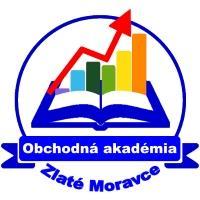 Prijímacia skúška z matematiky do 1. ročníka v školskom roku 2023/2024KONIEC TESTUÚLOHYBodyVlak ide stálou rýchlosťou. Za 6 minút prejde 4 800 metrov. Koľko metrov prejde za 5 minút? Za aký čas v hodinách prejde 14,5 kilometrov?3 bodyPre ktoré najmenšie prirodzené číslo x je rozdiel výrazov  a  klad3 bodyMarcel je veľkým filatelistom. Vo svojej zbierke má 240 známok so športovou tematikou. Pätina zbierky je o rastlinách. O kozmonautike má trikrát viac známok ako o zvieratách, ktorých je štyrikrát menej ako o športe. Koľko známok má Marcel vo svojej zbierke?3 bodyRiešte rovnicu a urobte skúšku správnosti 3 bodyPeter chce ukryť píšťalku dĺžky 60 cm do krabice od topánok, ktorá má rozmery 25 cm x 48 cm x 21 cm. Podarí sa mu to?A   áno			      B   nie3 bodyGenerátor náhodných čísel vybral jedno číslo zo všetkých dvojciferných čísel. Aká je pravdepodobnosť, že vyberie nepárne číslo deliteľné piatimi? A 		B  			C  			D  3 bodyKtoré z uvedených nerovností platia?A                  B            C              D  4 bodyV propozíciách na tímovú spevácku súťaž je uvedené: „V tíme môže byť najviac 10 ľudí a aspoň 3 chlapci“. Ktoré tímy sa môžu zúčastniť súťaže?A Tím A: 4 zmiešané duetá a 1 sólistka 	B  Tím B: 9 chlapcov		C  Tím C: 5 zmiešaných duet a 1 sólista         D  Tím D: 9 dievčat a 1 chlapec4 bodyÚLOHYBodyNa obrázku sú tri pretínajúce sa priamky. Veľkosť jedného uhla je známa. Aký je súčet veľkostí uhlov  a 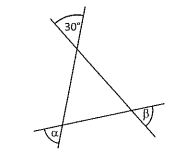                  B                    C                      D  2 bodyPred Testovaním 9 písali žiaci 9. ročníka veľkú písomku z matematiky. Určte, aký bol priemer známok, výsledok zaokrúhlite na dve desatinné miesta.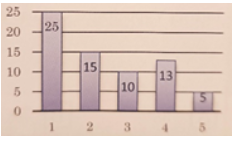    A  2,38		     B  2,36		C  2,37			D  2,392 body